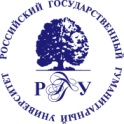 МИНОБРНАУКИ  РОССИИФедеральное государственное бюджетное образовательное учреждение высшего образования«Российский государственный гуманитарный университет»(РГГУ)Институт психологии им. Л.С. ВыготскогоПсихолого-педагогический факультет 								           УТВЕРЖДЕНА								           Приказом ректора								           от________№ ________ПРОГРАММА ГОСУДАРСТВЕННОЙ ИТОГОВОЙ АТТЕСТАЦИИ ВЫПУСКНИКОВНаправление подготовки: 44.03.02 Психолого-педагогическое образование Профиль подготовки: Педагогическая деятельность в дошкольном образованииКвалификация выпускника (бакалавр)Форма обучения (заочная)Москва 2018Пояснительная запискаГосударственная итоговая аттестация выпускников Института психологии им. Л.С. Выготского по направлению 44.03.02 Психолого-педагогическое образование, программа бакалавриата  «Педагогическая деятельность в дошкольном образовании» проводится на основании приказа № 1457 от 14 декабря 2015г. в соответствии с подпунктом 5.2.41 Положения о Министерстве образования и науки Российской Федерации  от 3 июня 2013г. № 466 и пунктом 17 Правил разработки, утверждения федеральных государственных стандартов и внесения в них изменений, утвержденных постановлением Правительства Российской Федерации от 5 августа . № 661.Целью государственной итоговой аттестации является определение соответствия результатов освоения обучающимися основных образовательных программ бакалавриата, требованиям соответствующего федерального государственного образовательного стандарта высшего образования.В результате подготовки бакалавр должен знать:- закономерности психического развития детей дошкольного возраста; - особенности познавательного и личностного развития дошкольников;- особенности проявления кризиса у детей дошкольного возраста;- содержание, сущность и структуру образовательных процессов;уметь:- решать образовательные и исследовательские задачи, ориентированные на анализ научной и научно-практической литературы в области дошкольного детства; - использовать современные технологии сбора и обработки экспериментальных данных в работе с детьми дошкольного возраста; - конструировать содержание развивающей работы с детьми-дошкольниками;- организовывать образовательный процесс в различных социокультурных условиях;владеть:- навыками психологического диагностирования детей; - навыками эффективного общения с детьми дошкольного возраста; - навыками разрешения конфликтных ситуаций, жизненных проблем воспитанников детского сада.- методами консультирования детей, их родителей и педагогов по проблемам учения, развития, жизненного и профессионального самоопределения; - методами психопрофилактической работы, направленной на создание благоприятного психологического климата в образовательном учреждении, семье.Государственная итоговая аттестация обучающихся по  направлению подготовки 44.03.02 Психолого-педагогическое образование  (уровень бакалавриата) проводится в форме:-  государственного экзамена;          - защиты выпускной квалификационной работы. Государственная итоговая аттестация обучающихся по  направлению подготовки 44.03.02 Психолого-педагогическое образование  (уровень бакалавриата) проводится в соответствии с учебным планом в объеме 6 з.е., что составляет 216 ч. 2. Характеристика профессиональной деятельности бакалавра2.1. Область профессиональной деятельности выпускника включаетобразование, социальную сферу, здравоохранение, культуру.2.2. Объектами профессиональной деятельности выпускников программ бакалавриата по направлению подготовки Психолого-педагогическое образование являются обучение, воспитание, социализация, индивидуально-личностное развитие обучающихся, здоровье обучающихся, психолого-педагогическое и социальное сопровождение обучающихся, педагогов и родителей в образовательных организациях различного типа.2.3. Выпускник программ бакалавриата с присвоением квалификации «академический бакалавр» по направлению подготовки 44.03.02 «Психолого-педагогическое образование», профилю  «Педагогическая деятельность в дошкольном образовании» готовится к следующим видам профессиональной деятельности: педагогическая деятельность в дошкольном образовании, социально-педагогическая, психолого-педагогическое сопровождение дошкольного образования. 2.4. Выпускник, освоивший образовательную программу, в соответствии с видами профессиональной деятельности должен быть готов решать следующие профессиональные задачи:все виды профессиональной деятельности:реализация прав ребенка на практике; создание условий для полноценного обучения, воспитания обучающихся, взаимодействия и общения ребенка со сверстниками и взрослыми, социализация обучающихся; участие в создании психологически комфортной и безопасной образовательной среды в организации; повышение уровня психологической компетентности участников образовательного процесса; участие в междисциплинарных психолого-педагогических и социально-реабилитационных мероприятиях во взаимодействии со смежными специалистами; использование здоровьесберегающих технологий в профессиональной деятельности; систематическое повышение своего профессионального мастерства; соблюдение норм профессиональной этики; использование научно обоснованных методов и современных информационных технологий в организации собственной профессиональной деятельности;повышение собственного общекультурного уровня; соблюдение требований охраны труда, техники безопасности и противопожарной защиты;педагогическая деятельность в дошкольном образовании:осуществление процесса обучения и воспитания в соответствии с образовательной программой дошкольного образования с использованием психологически обоснованных методов обучения и воспитания, ориентированных на развитие игровой деятельности; создание оптимальных условий адаптации детей к дошкольным образовательным организациям; обеспечение охраны жизни и здоровья детей в образовательном процессе; работа по обеспечению совместно с другими специалистами (психологом, логопедом, педиатром) и семьей готовности ребенка к обучению в общеобразовательной организации; социально-педагогическая деятельность: осуществление комплекса мероприятий по социальной защите обучающихся из числа детей-сирот и детей, оказавшихся в трудной жизненной ситуации, включая взаимодействие социальных институтов; организация комплекса мероприятий по развитию и социальной защите обучающихся в образовательной организации и по месту жительства; организация социально полезных видов деятельности обучающихся, развитие социальных инициатив, социальных проектов; выявление потребностей, проблем, конфликтных ситуаций и отклонений в поведении обучающихся, выявление и развитие их интересов; формирование у обучающихся профессионального самоопределения и навыков поведения на рынке труда; организация посредничества между обучающимися и социальными институтами.3. Требования к результатам освоения основных образовательных программ бакалавриата3.1 Выпускник программы бакалавриата должен обладать следующими общекультурными компетенциями (ОК): способностью использовать основы философских знаний, анализировать главные этапы и закономерности исторического развития для осознания социальной значимости своей деятельности (ОК-1);способностью использовать основы экономических знаний при оценке эффективности результатов деятельности в различных сферах (ОК-2);способностью к коммуникации в устной и письменной формах на русском и иностранном языках для решения задач межличностного и межкультурного взаимодействия (ОК-3);способностью работать в команде, толерантно воспринимая социальные, этнические, конфессиональные и культурные различия (ОК-4);способностью к самоорганизации и самообразованию (ОК-5);способностью использовать общеправовые знания в различных сферах деятельности (ОК-6);способностью поддерживать должный уровень физической подготовленности для обеспечения полноценной социальной и профессиональной деятельности (ОК-7);готовностью пользоваться основными методами защиты производственного персонала и населения от возможных последствий аварий, катастроф, стихийных бедствий (ОК-8);владением историческим методом с применением его к оценке социокультурных явлений (ОК-9).3.2 Выпускник программы бакалавриата должен обладать следующими общепрофессиональными компетенциями (ОПК):способностью учитывать общие, специфические (при разных типах нарушений) закономерности и индивидуальные особенности психического и психофизиологического развития, особенности регуляции поведения и деятельности человека на различных возрастных ступенях (ОПК-1);готовностью применять качественные и количественные методы в психологических и педагогических исследованиях (ОПК-2);готовностью использовать методы диагностики развития, общения, деятельности детей разных возрастов (ОПК-3);готовностью использовать знание различных теорий обучения, воспитания и развития, основных образовательных программ для обучающихся дошкольного, младшего школьного и подросткового возрастов (ОПК-4);готовностью организовывать различные виды деятельности: игровую, учебную, предметную, продуктивную, культурно-досуговую (ОПК-5);способностью организовать совместную деятельность и межличностное взаимодействие субъектов образовательной среды (ОПК-6);готовностью использовать знание нормативных документов и знание предметной области в культурно-просветительской работе (ОПК-7);способностью понимать высокую социальную значимость профессии, ответственно и качественно выполнять профессиональные задачи, соблюдая принципы профессиональной этики (ОПК-8);способностью вести профессиональную деятельность в поликультурной среде, учитывая особенности социокультурной ситуации развития (ОПК-9);способностью принимать участие в междисциплинарном и межведомственном взаимодействии специалистов в решении профессиональных задач (ОПК-10);готовностью применять в профессиональной деятельности основные международные и отечественные документы о правах ребенка и правах инвалидов (ОПК-11);способностью использовать здоровьесберегающие технологии в профессиональной деятельности, учитывать риски и опасности социальной среды и образовательного пространства (ОПК-12);способностью решать стандартные задачи профессиональной деятельности на основе информационной и библиографической культуры с применением информационно-коммуникационных технологий и с учетом основных требований информационной безопасности (ОПК-13).3.3 Выпускник программы бакалавриата с присвоением квалификации «академический бакалавр» должен обладать профессиональными компетенциями (ПК), соответствующими профилю «Педагогическая деятельность в дошкольном образовании» (ПК):способностью организовать игровую и продуктивные виды деятельности детей дошкольного возраста (ПК-1);готовностью реализовывать профессиональные задачи образовательных, оздоровительных и коррекционно-развивающих программ (ПК-2);способностью обеспечить соответствующее возрасту взаимодействие дошкольников в детских видах деятельности (ПК-3);готовностью обеспечить соблюдение педагогических условий общения и развития дошкольников в образовательной организации (ПК-4);способностью осуществлять сбор данных об индивидуальных особенностях дошкольников, проявляющихся в образовательной работе и взаимодействии со взрослыми и сверстниками (ПК-5);способностью осуществлять взаимодействие с семьей, педагогами и психологами образовательного учреждения по вопросам воспитания, обучения и развития дошкольников (ПК-6);социально-педагогическая деятельность (ПК):готовностью к организации мероприятий по развитию и социальной защите обучающегося (ПК-15);способностью к выявлению интересов, трудностей, проблем, конфликтных ситуаций и отклонений в поведении обучающихся (ПК-16);способностью составлять программы социального сопровождения и поддержки (ПК-17);способностью участвовать в разработке и реализации социально ценной деятельности обучающихся, развитии социальных инициатив, социальных проектов (ПК-18);готовностью выстраивать профессиональную деятельность на основе знаний об устройстве системы социальной защиты детства (ПК-19);владением методами социальной диагностики (ПК-20);способностью выступать посредником между обучающимся и различными социальными институтами (ПК-21).4. Государственный экзамен4.1 Содержание  государственного экзамена.Междисциплинарный государственный экзамен по направлению 44.03.02 Психолого-педагогическое образование (бакалавриат)  носит комплексный характер и включает вопросы по разделам основных психологических дисциплин. Итоговый государственный экзамен  проходит в форме индивидуального  ответа студента-выпускника перед государственной аттестационной комиссией (ГАК).Государственный экзамен проводится устной форме по билетам. Методологической  основой данной программы является разработанная Л.С. Выготским  культурно-историческая концепция психического развития человека. Программа состоит из двух разделов. Первый раздел программы «Общепсихологические основы педагогической деятельности»  по своему содержанию соотносится с курсом общей психологии - этой наиболее крупной и фундаментальной учебной дисциплиной во всей системе подготовки профессиональных психологов и педагогов. Второй раздел программы – «Теоретические и прикладные основы психолого-педагогической деятельности в дошкольном образовании» посвящен анализу закономерностей обучения, воспитания, социализации, индивидуально-личностного и психического развития обучающихся в дошкольных образовательных организациях.Первый раздел программы состоит их трех частей. Первая часть «Введение в общую психологию» предполагает знание студентами основополагающих представлений о предмете, методах и задачах психологии, ее месте среди других наук о человеке, о ее базовых категориях и понятиях, о ее ключевых проблемах и возможных путях их решения. Вторая часть первого раздела программы - «Мотивация и эмоции» - концептуально объединяет проблематику психологии личности. Студенты должны знать основные теоретические подходы к анализу потребностно-мотивационной сферы человека, владеть категориальным аппаратом для анализа строения и развития личности,  уметь  анализировать индивидуальные особенности человека (способности, темперамент, характер), средства внутренней (эмоции, воля) и внешней (социо-культурной) регуляции деятельности, иметь навыки психодиагностической работы в данной области. Третья часть первого раздела программы - «Психология познания» - посвящена вопросам, связанным с характеристиками познавательной сферы личности. Данная часть программы предполагает, что студенты должны знать теоретические подходы к исследованию познания, уметь профессионально грамотно анализировать виды и уровни развития познавательных психических процессов, владеть навыками экспериментального исследования и психодиагностики как специфических познавательных (ощущение, восприятие, мышление), так и универсальных (память, внимание, воображение) психических процессов.Второй раздел программы, посвященный проблемам психолого-педагогической деятельности в системе дошкольного образования, по своему содержанию включает вопросы теоретико-методологических основ организации психолого-педагогической деятельности в дошкольном образовании, вопросы закономерностей развития психики и личности в онтогенезе, а так же вопросы, связанные с организацией  процесса обучения и образования детей дошкольного возраста, с проблемами  профессионального самоопределения педагога. Данный раздел программы связан с фундаментальным курсом «Психология развития и возрастная психология», являющимся одним из центральных при подготовке психологов и педагогов, а также с такими курсами, как «Психология детей раннего и младшего школьного возраста», «Педагогическая психология», «Культурно-исторический подход в психологии», «Психология профессионального самоопределения педагога дошкольного образования» и другими.Студенты должны знать основные подходы к пониманию онтогенетического развития психики и личности, в частности – основные отечественные и зарубежные периодизации психического развития. Студенты должны хорошо ориентироваться в развитии возрастных новообразований в психике, ведущих типов деятельности различных возрастов, возрастной динамике развития психических функций и процессов. Студенты должны знать образовательные программы для детей дошкольного возраста, знать основные задачи, содержание и методы воспитания и обучения дошкольников. Экзамен состоит из 2-х вопросов.  Первый вопрос каждого билета отражает содержание первого раздела программы, то есть, относится к числу связанных с рассмотрением общих закономерностей и фактов психического развития. При ответе на этот вопрос студент должен проявить понимание общепсихологических законов развития человека и подкрепить свои рассуждения конкретными научными данными. Второй вопрос каждого билета - посвящен теоретическим и прикладным аспектам психолого-педагогической деятельности в дошкольном образовании.4.2 Критерии оценки ответов студентов на государственном экзаменеПолнота, точность, логичность ответа на вопросы билета и дополнительные вопросы.Раскрытие основных теоретических понятий.Аргументированность, научная эрудиция, знание понятий в области  педагогики и психологии.Использование профессиональной терминологии.Знание современных психодиагностических и психопрофилактических технологий в рамках профессиональной деятельности.Ответы выпускников оцениваются по четырехбальной шкале: «отлично», «хорошо», «удовлетворительно», «неудовлетворительно».РАЗДЕЛ  IОБЩЕПСИХОЛОГИЧЕСКИЕ ОСНОВЫ ПЕДАГОГИЧЕСКОЙ ДЕЯТЕЛЬНОСТИЧасть 1. Введение в общую психологиюТема 1. Психология как отрасль научного знания и практической деятельностиМногозначность понятия «психология». Источники психологического знания: факты своего сознания, анализ чужого поведения, феномены культуры, продукты деятельности. Психологическое знание в обыденной жизни. Сравнительные особенности житейской и научной психологии: форма существования, методы получения и использования, сфера применения и способы трансляции. Основные сферы («трудовые посты») деятельности психолога: исследование, диагностика, преподавание, различные виды практики (психотехники). Общая характеристика психологии как науки: человек как объект и субъект познания. Место психологии в системе наук. Специфика научного психологического знания. Естественнонаучная и гуманитарная психология. Объясняющая и понимающая психология. Общая характеристика практической психологии: диагностика и воздействие. Ситуация клиента. Проблема манипуляции. Методы деятельности психолога: общая характеристика и критерии классификации. Исследовательские методы: методы сбора данных (наблюдение, естественный эксперимент, эксперимент); методы обработки данных: качественный анализ, статистика, реконструкция (в том числе математическое моделирование). Методы психологической диагностики: основные виды и характеристики тестов. Методы психотехники: методы обучения, развития, коррекции, психотерапии и различных видов консультирования. Отрасли психологии: критерии их выделения. Характеристика отдельных отраслей: общая психология, дифференциальная психология, клиническая (медицинская) психология, социальная психология, возрастная психология (психология развития), педагогическая психология, инженерная психология, психофизиология, психофармакология, зоопсихология, история психологии, военная психология, спортивная психология, юридическая психология, железнодорожная психология, космическая и авиационная психология и др.Тема 2. Становление категориального строя психологииДонаучные представления о предмете психологии. Мифологические представления о душе. Философия Античности о душе (на примере систем Платона и Аристотеля). Их значение для современной психологии. Проблема изучения сознания в философии нового времени (Р. Декарт, Дж. Локк). Сознание как предмет психологии. Явления и свойства сознания. Объем сознания и объем внимания. Элементы сознания (В. Вундт). Развитие классических представлений о сознании: «поток сознания» и его характеристики (У. Джемс). Понятие рефлексии. Метод интроспекции и проблема самонаблюдения. Разновидности метода интроспекции. Роль субъективного отчета в психологических исследованиях.	Поведение как предмет психологии. Основные понятия и методы классического бихевиоризма (Дж. Уотсон). Необихевиоризм: понятие промежуточной переменной, активность и целостность поведения (Э. Толмен). Основные формы научения: классическое и оперантное обуславливание (Б. Ф. Скиннер). Принципы объективности в бихевиоризме и необихевиоризме.Целостные формы сознания как предмет психологии. Теоретическая и экспериментальная критика классической психологии сознания. Примеры гештальтфеноменов в восприятии и мышлении, понятие инсайта (В. Келер, М. Вертгаймер).	Неосознаваемые процессы как предмет психологии. Их феноменология и классификация. Понятие бессознательного (З. Фрейд): факты и методы исследования. Явление установки (Д. Узнадзе).	Человеческая деятельность как предмет психологии. Проблема активности субъекта. Принцип единства сознания и деятельности (С.Л. Рубинштейн). Структура деятельности (А.Н. Леонтьев). Уровни анализа деятельности. Понятие потребности и мотива (А.Н. Леонтьев). Опредмечивание потребностей. Понятие цели. Процесс целеобразования. Понятия действия, операции, психофизиологической функции. 	Процессы переработки информации как предмет психологии. Основные положения когнитивной психологии. Компьютерная метафора. Развитие экспериментальных методов. Этапы и уровни переработки информации. Способы кодирования информации. Понятие когнитивной схемы. Виды когнитивных схем.Тема 3. Развитие психики: филогенез, историогенез, онтогенезКритерии психического. Гипотеза о возникновении психики в филогенезе: раздражимость и чувствительность (А.Н. Леонтьев). Психика как ориентировочно-исследовательская деятельность (П.Я. Гальперин).Стадии развития психики. Элементарная сенсорная психика, перцептивная психика, интеллектуальное поведение животных. Инстинктивное и индивидуально-изменчивое поведение животных. Облигатное и факультативное научение.Сравнительный анализ психики животных и человека. Групповое поведение, «язык» животных, способность к обобщению, изготовление и использование орудий как предпосылки человеческого сознания.Три вида человеческой памяти (Э. Дюркгейм). Психика в истории: «слоистая» структура психики. Историческое развитие познавательных процессов человека. Категории пространства и времени в сознании средневекового человека. Человек и культура. Культурно-исторический опыт и его присвоение человеком. Специфика коллективных представлений. Понятие высших психических функций. Их строение, основные характеристики, законы развития. Понятие интериоризации. Параллелограмм развития.Тема 4. Индивидуальность и личностьПонятие способностей (Б.М. Теплов). Способности и задатки. Проблема развития способностей: понятие «сензитивного периода». Способности и одаренность. Общие и специальные способности. Измерение способностей. Общее представление о структуре интеллекта (Ч. Спирмен, Л. Терстоун, Р. Кеттел, Дж. Гилфорд, Г. Айзенк). Интеллект и креативность. Когнитивные стили, их отличия от способностей. Связь когнитивных стилей с эффективностью деятельности. Основные виды когнитивных стилей (полезависимость/поленезависимость, когнитивная простота/сложность, ригидность/гибкость, импульсивность/рефлексивность) и способы их диагностики. Понятие темперамента. Типы высшей нервной деятельности как физиологическая основа темперамента (И.П. Павлов, Б.М. Теплов). Типы темперамента и их психологические характеристики: формально-динамические особенности деятельности. Понятие индивидуального стиля деятельности (Е.А. Климов). Темперамент и личность. Характер и его формирование. Строение тела и характер: возможные психотелесные соответствия. Понятия психопатии и акцентуации характера. Основные виды психопатий и акцентуаций. Характер и личность. Три трактовки понятия личность. Типическое и индивидуальное в личности. Индивид и личность (по А.Н. Леонтьеву). Проблема существования личности в традициональном обществе: личность как социальный институт. Основные подходы к исследованию личности: психоаналитический, когнитивно-бихевиоральный, гуманистический, диспозициональный.Общее представление о развитии личности. Социализация. Понятие социальной ситуации развития. Основные механизмы развития личности в онтогенезе: идентификация и присвоение социальных ролей; формирование иерархии (соподчинение) мотивов; осознание и направленное формирование собственных личностных структур; личностный рост. Подходы к объяснению механизмов развития личности.Структура личности. Личностная черта и личная диспозиция как единицы анализа структуры личности. Факторные модели личности: теоретические основания, исследовательские процедуры, факторные структуры (Р. Кеттел, Г. Айзенк), модель «Большая Пятёрка». Представления о структуре личности в психоанализе (З. Фрейд, К.Г. Юнг). Связь между структурой личности и её развитием. Я-концепция.Тема 5. Психологическая регуляция поведения и деятельностиЯвление мотивации. Понятия потребности, мотива, мотивации. Проблема локализации причин поведения. Личностные и ситуационные детерминанты поведения. Проблема различения внешней и внутренней мотивации. Связь мотивации с деятельностью. Основные принципы функционирования мотивов: редукция напряжения, поддержание оптимального уровня активации, стремление к напряжению.Общая характеристика эмоциональной сферы психики. Связь эмоций с потребностями и деятельностью. Виды эмоциональных явлений. Основные направления исследования эмоций. Связь эмоций с познавательными процессами. Воля и волевые процессы. Понятие воли в психологии. Признаки волевых явлений. Различение произвольной и волевой регуляции деятельности. Структура волевых актов (С.Л. Рубинштейн).Тема 6. Проблема активности субъектаПринцип активности в психологии и физиологии. Критика реактивных представлений о психике.Организация, регуляция и уровни построения движений (Н.А. Бернштейн). Роль «обратных связей» в этом процессе. Принцип рефлекторного кольца. Понятие сенсорных коррекций.Основные закономерности и этапы формирования двигательных навыков.Тема 7. Общая характеристика познавательной сферы человекаСистемная организация познания. Целостность системы познания и проблема выделения отдельных познавательных процессов. Специфические познавательные процессы, их уровни: чувственный (ощущение, восприятие) и рациональный (мышление). Неспецифические («сквозные») познавательные процессы: внимание, память, воображение. Единство познавательной и мотивационной сфер (интеллекта и аффекта). «Образ мира».Тема 8. Феноменология познавательных процессовОбщее представление об ощущении и восприятии как процессах чувственного познания. Понятие о сенсорных рецепторах. Сенсорные стимулы. Проксимальные и дистальные стимулы. Примеры классификации ощущений. Выделение модальности ощущений. Классификация ощущений по видам воспринимаемой энергии. Протопатическая и эпикритическая чувствительность. Свойства перцептивного образа. Двойственная природа перцептивного образа. Соотношение чувственной основы и предметного содержания восприятия. Понятие о внимании. Различные подходы к определению внимания. Критерии внимания и невнимания (феноменальный, продуктивный, мнемический, моторный, селективный). Проблема внимания в классической психологии сознания. Внимание и сознание. Свойства внимания: объем, интенсивность, устойчивость, распределяемость и др. Методы оценки свойств внимания: основные экспериментальные факты. Виды внимания и возможности их классификации. Произвольное и непроизвольное внимание. Факторы, определяющие непроизвольное внимание. Виды непроизвольного внимания. Ошибки внимания. Рассеянность внимания. Нарушения внимания. Селективное и распределенное внимание. Развитие внимания.Понятие о памяти. Круг явлений памяти. Определение памяти. Основные процессы памяти: запоминание, сохранение, припоминание. Эксплицитные и имплицитные процессы памяти. Предметные и смысловые связи памяти: различные традиции изучение памяти. Особые случаи памяти. Амнезии и их виды. Забывание в повседневной жизни. Феноменальная память. Парамнезии как особые случаи памяти. Виды памяти и возможные критерии их классификации. Развитие памяти.Общее представление о мышлении. Специфика психологического изучения мышления. Узкая и широкая трактовка процессов мышления. Мышление как процесс постановки и решения задач. Факторы, влияющие на его успешность. Объективная (требование, условия) и субъективная (цель, средства) структура задачи. Понятие инсайта. Виды мыслительных задач и возможные критерии их классификации. Задачи и проблемы. Стадии мыслительного процесса, их объективная индикация и аналитическая реконструкция. Виды мышления и критерии их классификации. Мышление и сознание. Методы экспериментального изучения мыслительных процессов.Часть 2. Мотивация и эмоцииТема 9. Строение мотивационно-потребностной сферы человекаФилогенетические предпосылки человеческой мотивации. Основные биологические потребности. Инстинктивные и онтогенетически развивающиеся формы мотивации у животных. Специфика биологических потребностей у человека. Проблема соотношения биологических и высших потребностей. Роль инстинктов в человеческой мотивации.Классификации мотивов в концепциях У. Макдауголла и Г. Мюррея. Представления о строении мотивационно-потребностной сферы в классическом психоанализе. Либидо и стремление к смерти как первичные влечения (З.Фрейд). Стремление к превосходству (А. Адлер). Представления о строении мотивационно-потребностной сферы в гуманистической психологии. Самоактуализация и стремление к смыслу жизни как высшие потребности (А. Маслоу, К. Роджерс, В. Франкл). Иерархическая модель потребностей А. Маслоу. Дефицитарные и бытийные потребности. Тема 10. Ситуативная динамика мотивацииИсследования ситуативного развития мотивации в школе К. Левина. Истинные и квазипотребности. Экспериментальные исследования квазипотребностей. Эффект Зейгарник. Мотивационная теория поля. Типы мотивационных конфликтов.Процессы целеполагания. Уровень притязаний: основные понятия, диагностические процедуры, экспериментальные феномены.Тема 11. Когнитивные теории мотивацииКогнитивный диссонанс и его мотивационное значение (Л. Фестингер). Экспериментальные исследования когнитивного диссонанса. Ожидание и ценность подкрепления как мотивационные переменные (Дж. Роттер). Внешний и внутренний локус-контроля. Теория социального научения. Самоподкрепление и саморегуляция как мотивационные факторы. Понятие самоэффективности (А. Бандура).Влияние мотивации на эффективность деятельности. Оптимум мотивации. Закон Йеркса-Додсона. Влияние внешней и внутренней мотивации на эффективность деятельности. Теория самодетерминации (Э. Диси и Р. Райан): автономия и компетентность как базовые психологические потребности. Мотивация достижения.Тема 12. Основные понятия психологии эмоций. Виды эмоциональных явленийОпределение эмоций. Компоненты эмоционального процесса. Выражение эмоций. Эволюционный и этологический подходы к объяснению эмоциональной экспрессии. Исследования поведенческих проявлений эмоций. Функции эмоций.Подходы к классификации эмоций. Различение эмоциональных явлений по формально-динамическим характеристикам. Понятия аффекта, настроения, чувства, страсти. Уровни эмоциональной сферы по С.Л. Рубинштейну. Различение эмоциональных явлений по модальности. Классификация чувств по В. Вундту. Понятие базовых эмоций и критерии их выделения. Психоэволюционная теория эмоций Р. Плутчика. Теория дифференциальных эмоций К. Изарда. Критика идеи базовых эмоций с позиций социального конструктивизма.Тема 13. Механизмы возникновения эмоциональных явленийПериферическая теория эмоций Джеймса-Ланге. Теоретические и экспериментальные аргументы за и против теории Джеймса-Ланге. Теория Кеннона-Барда. Теория атрибуции возбуждения Шехтера и Сингера и её экспериментальная проверка. Теории когнитивной оценки. Различение первичной и вторичной когнитивной оценки (Р. Лазарус). Механизмы совладания. Биологическая теория эмоций П.К. Анохина и информационная теория эмоций П.В. Симонова.Тема 14. Эмоциональные состояния. Эмоции и личность.Понятие стресса. Фазы стресса. Физиологический и психологический стресс. Виды психологического стресса (по Р.Лазарусу). Роль когнитивной оценки в возникновении стресса и совладании с ним. Понятие фрустрации и её экспериментальные исследования (Т. Дембо).Переживание как особый эмоциональный феномен (Ф.Е. Василюк). Роль переживания в личностном росте.Эмоции в межличностном общении. Понимание эмоций. Понятие эмпатии и его различные трактовки. Эмоциональная компетентность и эмоциональный интеллект.Часть 3. Психология познанияТема 15. Средства познанияПознание как совокупность средств представления окружающего мира. Формы и средства представления реальности: действие, образ, знак.Познание и действие. Активная природа познавательных процессов. Сенсомоторный интеллект. Общее представление о перцептивном действии. Установочные и гностические действия. Определение когнитивной схемы. Функции схем. Становление и развитие когнитивных схем. Ассимиляция и аккомодация. Познание и образ. Категория образа в психологии. Понятие о воображении, его виды и функции. Природа ментальных образов. Мысленный поворот и его исследования. Роль ментальных образов в процессах познания. Соотношение образного и пропозиционального кодирования информации. Гипотеза двойного кодирования.Познание и знак (знаковые системы). Виды и функции речи. Мышление и речь, различные представления об их соотношении. Общие характеристики внутренней речи. Значение и смысл слова. Проблема эгоцентрической речи. Гипотеза лингвистической относительности. Значение слова как единица речевого мышления. Генетические корни мышления и речи. Понятие и методы его исследования. Формирование искусственных понятий как метод исследования речевого мышления. Методика Выготского-Сахарова. Функциональные эквиваленты понятия как стадии развития значений слов. Синкреты, комплексы, псевдопонятия, истинные понятия и их характеристика. Житейские и научные понятия. Стратегии формирования искусственных понятий (Дж. Брунер).Тема 16. Сенсорная составляющая процессов познанияСветовая чувствительность и восприятие яркости. Скотопическое и фотопическое зрение. Темновая адаптация. Факторы, влияющие на абсолютный порог. Критическая частота слияния мельканий. Основные понятия сенсорной психофизики. Сенсорная чувствительность. Явление порога. Абсолютный и разностный пороги. Верхние и нижние пороги. Косвенное измерение и шкалирование ощущений. Пороговые методы сенсорной психофизики. Субсенсорная зона. Статистическая природа сенсорных явлений. Ощущение как процесс принятия решения. Основные положения теории обнаружения сигнала. Стохастическая природа процесса обнаружения сигнала. Проблема измерения надпороговых ощущений. Отношение Вебера. Логарифмический закон Вебера-Фехнера. Прямое измерение и шкалирование ощущений. Методы прямого измерения ощущений. Степенной закон Стивенса.Восприятие цвета. Физика и психофизика цвета. Физическая природа цвета. Основные субъективные характеристики цвета и их объективные корреляты. Измерение цвета (колориметрия). Законы сложения цветов. Трехстимульные коэффициенты. Цветовые диаграммы, атласы и карты, способы пространственной организации цвета (круг Ньютона, цветовое тело Мэнзелла, треугольник МОК). Теории цветоощущения. Аномалии восприятии цвета.Тема 17. Психологические теории познания: проблемы, модели, эксперименты. ВосприятиеТеории реконструктивного восприятия. Аналитическая интроспекция и объяснение перцептивного процесса. Выделение элементарных ощущений как основы познания. Гипотеза констант и теория локальных знаков. Гештальтпсихология восприятия. Законы перцептивной организации. Принцип изоморфизма. Восприятие как конструктивный процесс. Теория бессознательных умозаключений (Г. Гельмгольц). Роль мотивации и когнитивных ожиданий в процессах восприятия. Роль когнитивных схем в процессах восприятия. Перцептивный цикл. Восприятие как процесс категоризации (Дж. Брунер). Перцептивные категории и перцептивная готовность. Теория перцептивных гипотез (Дж. Грегори). Роль двигательной активности в процессах восприятия. Движения глаз и их виды. Проблема врожденного и приобретенного в развитии восприятия. Развитие перцептивных действий. Метод систематических перцептивных искажений и его значение для психологии восприятия. Феномены псевдоскопического и инвертированного зрения. Проблема перцептивной адаптации. Правила правдоподобия. Роль значений в порождении чувственной основы перцептивного образа. Теория «нового взгляда»: восприятие и мотивация. Основные положения и примеры экспериментальных исследований.Экологический подход к зрительному восприятию. Понятие видимого поля, видимого мира, объемлющего оптического строя. «Перцептивная психофизика». Представление о стимулах высшего порядка.Тема 18. Восприятие пространства и движенияПроблема восприятия пространства. Восприятие размера, формы, удаленности. Нативизм и эмпиризм. Признаки удаленности и глубины: окуломоторные, монокулярные, бинокулярные, трансформационные.Восприятие движения. Теории восприятия реального движения. Афферентная и эфферентная теории. Теория моторных копий. Иллюзии движения и их виды: стробоскопический и автокинетический эффекты, индуцированное движение, кажущееся движение. Проблема стабильности видимого мира. Исследования восприятия движения объектов и наблюдателя в рамках экологического подхода.Тема 19. Психологические теории познания: проблемы, модели, эксперименты. Внимание.Метафора «канала с ограниченной пропускной способностью». Феномен «вечеринки с коктейлем». Методы бинаурального и дихотического прослушивания. Экспериментальные исследования К. Черри и Д. Бродбента.Структурно-функциональные модели внимания. Селекция признаков. Модели фильтрации в процессах переработки информации. Проблема локализации фильтра. Ранняя и поздняя селекции признаков. Критика структурно-функциональных моделей внимания. Теории гибкой и множественной селекции.Внимание как умственное усилие. Стратегии распределения умственных усилий (ресурсов внимания). Перцептивная организация и распределение ресурсов внимания. Методика двойной задачи.Внимание и действие. Творческий синтез в отборе сенсорных характеристик сигнала. Методика селективного смотрения. Предвнимание и фокальное внимание. Роль когнитивных схем в процессах внимания. Критика представлений о механизмах селекции и едином центральном пределе переработки информации. Представление о внимании как функции контроля в теории поэтапного формирования умственных действий. Роль когнитивных автоматизмов в отборе сенсорных признаков. Эффект Струпа. Автоматические (базовые) и сознательно-контролируемые (стратегические) процессы (Р. Шифрин, У. Шнейдер).Тема 20. Психологические теории познания: проблемы, модели, эксперименты. Память.Память как ассоциация представлений (Г. Эббингауз). Законы, условия, виды ассоциаций. Классические закономерности запоминания. Кривая забывания. Память как научение. Этапы формирования моторного навыка. Репродуктивное и конструктивное припоминание. Память-рассказ. Исследования конструктивного припоминания в работах опытах Ф. Бартлетта.Проблема двойственности памяти (У. Джеймс). Долговременная и кратковременная память (Д. Норман). Трехкомпонентная теория памяти (Р. Аткинсон, Р. Шифрин). Сенсорные регистры: общая характеристика и методы исследования (Дж. Сперлинг). Иконическая и эхоическая память (У. Найсер). Кратковременная память: общая характеристика и методы исследования. Проблема объема кратковременной памяти. Забывание в кратковременной памяти: теории интерференции и угасания. Поиск в кратковременной памяти (С. Стернберг). Долговременная память: общая характеристика и методы исследования. Забывание в долговременной памяти. Семантическая и эпизодическая память (Э. Тулвинг).Теория уровневой переработки информации. Память как побочный продукт переработки информации. Характеристика и исследования непроизвольного запоминания: гипотезы, результаты, выводы.Тема 21. Психологические теории познания: проблемы, модели, эксперименты. Мышление.Мышление как неспецифический психический процесс. Объяснение процессов мышления в классическом ассоцианизме. Исследования и определение мышления в классической психологии поведения. Мышление и научение. Ранние варианты информационного подхода применительно к исследованию мышления.Определение мышления в точном смысле. Описание специфики мышления и его определение в вюрцбургской школе. Понятие детерминирующей тенденции. Теория комплексов (О. Зельц). Теория «задачного пространства» (А. Ньюэлл, Г. Саймон).Продуктивное (творческое) мышление. Роль прошлого опыта в процессах мышления. Функциональная фиксация и влияние установки на процессы мышления. Постановка и разработка проблемы продуктивного мышления в гештальтпсихологии. Функциональное решение задачи. Генеалогическое дерево решения.Психологические исследования дедуктивного рассуждения. Теория ментальных моделей. Эвристики (эвристические стратегии) мышления. "Плюс" и "минус"- эвристики. Развитие продуктивного мышления в онтогенезе. Методы активизации творческого мышления. Индивидуальные и групповые методы решения задач и проблем.ЛитератураОсновная литература:Адлер А. Практика и теория индивидуальной психологии. - М., 1993Асмолов А.Г. Психология личности. - М.,1990Бернштейн Н.А. О ловкости и ее развитии. - М.,1991Божович Л.И. Проблемы формирования личности. М. 1995Бреслав Г.М. Психология эмоций. М.: Смысл, 2004Брунер Дж. Психология познания. - М.,1977Величковский Б.М. Современная когнитивная психология. - М.,1982Вилюнас В.К. Психологические механизмы мотивации человека. -    М.,19909. Выготский Л.С. Исторический смысл психологического кризиса;    Сознание как проблема психологии поведения. // Собр. соч.: в 6 т. М. 1982-1984. Т. 110.   Выготский Л.С. История развития высших психических функций.       // Собр. соч.: в 6 т. М. 1982-1984. Т. 311.  Выготский Л.С. Мышление и речь. // Собр. соч.: в 6 т. М. 1982-1984.       Т. 212.  Выготский Л.С. Орудие и знак в развитии ребенка. Собр. соч.: в 6 т. М.   1982-1984. Т. 613.  Выготский Л.С. Проблема культурного развития ребенка // Собрание сочинений в 6 ТТ., т. ., 1982, с. 103-108. Или любое другое издание14.   Гальперин П.Я Психология как объективная наука. М.  1998 15. Гиппенрейтер Ю.Б. Введение в общую психологию. М., 2000. Или любое  другое издание16.   Глейтман Г. , Фридлунд А., Райсберг Д. Основы психологии. СПб.: Речь, 200117.  Годфруа Ж. Что такое психология. Т ., 199618.  Давыдов В.В. Теория развивающего обучения. М. 199619.  Джеймс У. Психология. - М.,1991 20.  Дормашев Ю.Б., Романов В.Я. Психология внимания. - М.,1995 21. Зейгарник Б.В. Теория личности К.Левина. - М., 1981 22.  Иванников В.А. Психологические механизмы волевой регуляции.           М.: 199123. Изард К. Эмоции человека. - М.,198024. Изард К. Психология эмоций СПб.: Питер,1999ория психология. Тексты./ Под ред. Гальперина П.Я., Ждан А.Н. Изд.2.- М.,199225. Кон И.С. Ребенок и общество. М.: Наука, 198826. Левин К. Динамическая психология: избранные труды. М., Смысл, 200127. Леонтьев А.Н. Деятельность. Сознание. Личность. - М.,197528. Леонтьев А.Н. Проблемы развития психики. - М.,198129. Линдсей П., Норман Д. Переработка информации у человека. - М., 197430. Лисина М.И. Общение, личность и психика рабенка. М.; Воронеж. 199731. Найссер У. Познание и реальность. - М.,198132. Норман Д. Память и научение. - М., 198533. Обухова Л.Ф. Концепция Жана Пиаже: за и против. - М.,198134. Общая психология. Тексты: В 3 т. Т.1. Введение. Изд. 2-е. / Отв. ред. В.В. Петухов. – М., УМК «Психология»; Генезис, 200135. Общая психология. Тексты: В 3 т. Т.2: Субъект деятельности. Книга 1. Изд. 2-е. / Отв. ред. В.В. Петухов. – М., УМК «Психология»; Генезис, 200236. Общая психология. Тексты: В 3 т. Изд. 2-е. Т.2: Субъект деятельности. Книга 2. / Отв. ред. В.В. Петухов. – М., УМК «Психология»; Московский психолого-социальный институт, 200437.Общая психология. Тексты: В 3 т. Т.2: Субъект деятельности. Книга 3. Изд. 2-е. / Отв. ред. В.В. Петухов. – М., УМК «Психология»; Московский психолого-социальный институт, 200438. Общая психология. Тексты: В 3 т. Изд. 2-е. Т.3: Субъект познания. Книга 1. / Отв. ред. В.В. Петухов. – М., УМК «Психология»; Московский психолого-социальный институт, 200539. Первин Л., Джон О. Психология личности. Теория и исследования. М.: Аспект пресс, 200140.  Петухов В.В. Психология мышления. - М.,198741. Петухов В.В., Дормашев Ю.Б., Капустин С.А. (Ред.) Общая психология. Тексты. Т.2 Субъект деятельности. Кн. 2 / Отв. Ред. В.В.Петухов. М.:УМК "Психология", Генезис 200442. Пиаже Ж. Психология интеллекта.// Избр. психол. труды. - М., 196943. Поддъяков Н.Н. Мышление дошкольника. - М., 197744. Психология индивидуальных различий. / под ред,.  Ю.Б.Гиппенрейтер, В.Я.Романова. М., 200045. Психология мотивации и эмоций / под ред. Ю.Б.Гиппенрейтер, М.В.Фаликман. М.,200246. Психология ощущений и восприятия. Хрестоматия по психологии. / под ред. Ю.Б.Гиппенрейтер, В.В.Любимова, М.Б.Михайлевской. М., 199947. Психология памяти. Хрестоматия по психологии. / Под ред. Ю.Б.Гиппенрейтер, В.Я.Романова. М.,199848. Психология внимания. Хрестоматия по психологии. / Под ред. Ю.Б.Гиппенрейтер, В.Я.Романова. М.,200349.  Роджерс К. Взгляд на психотерапию. Становление человека. - М., 199450.  Рубинштейн С.Л. Основы общей психологии. В 2 тт. - М., 199351.  Селье Г. Стресс без дистресса. - М., 197952. Смирнов А.А. Проблемы психологии памяти. - М., 196653. Смирнов С.Д. Психология образа: проблема активности психического отражения. - М., 198554.  Столин В.В. Самосознание личности. - М., 198355. Теплов Б.М. Избранные труды. В 2 тт. Т.1. - М., 198556. Франкл В. Человек в поисках смысла. - М., 199057. Фрейд З. Введение в психоанализ. Лекции. - М., 198958. Фромм Э. Психоанализ и этика. - М., 199359. Хекхаузен Х. Мотивация и деятельность. В 2 тт. - М., 198660. Хрестоматия по курсу Введение в психологию / под ред. Е.Е.Соколовой. М.,199961. Хрестоматия по общей психологии. Выпуск III. "Субъект познания". / Под ред. В.В.Петухова. М.,199862.  Хьелл л., Зиглер Д. теории личности. СПб, 200163. Шиффман Х. Ощущение и восприятие. СПб, 200364. Шкуратов В. Историческая психология. Ростов-на-Дону, 199465. Экспериментальная психология. Выпуски 2-5 / под ред. П.Фресса, Ж.Пиаже. М.,197566.  Эриксон Э. Детство и общество. Спб., 199667.  Юнг К.-Г. Аналитическая психология. - М., 1994Дополнительная литература1.    Ананьев Б.Г. Избранные психологические труды. М. 19802.    Анастази А. Психологическое тестирование. В 2-х тт. М., 19703.   Андерсон Дж.Р. Когнитивная психология. – СПб. 20024.   Бернс Р. Развитие Я-концепции и воспитание. М. 19885.   Брунер ДЖ. Психология познания. – М., 19776.  Брушлинский А.В. О формировании психического. В кн. Психология формирования и развитие личности. Под ред Л.И.Анцыферовой, М., 19817.    Вертгеймер М. Продуктивное мышление. – М., 19798.  Давыдов В.В. Виды обобщения в обучении. – М., 19729.  Дернер Д. Логика неудачи. – М., 199710. Клацки Р. Память человека. - М.,198811. Коул М., Скрибнер С. Культура и мышление. - М.,197712. Логвиненко А.Д. Психология восприятия. М.,1987.13. Лурия А.Р.  Об историческом развитии познавательных процессов.-М., 197414. Наенко Н.И. Психическая напряженность. - М., 197615. Нуркова В.В., Березанская Н.Б. Психология: Учебник. – М.: Юрайт-Издат, 200416. Психология индивидуальных различий. Тексты. / Под ред. Гиппенрейтер Ю.Б., Романова В.Я. - М., 200017. Психология личности. Тексты. / Под ред. Гиппенрейтер Ю.Б., Пузырея А.А. - М., 198218. Психология эмоций. Тексты. / Под ред. Вилюнаса В.К., Гиппенрейтер Ю.Б. - М., 198419.  Пиаже Ж. Речь и мышление ребенка. М., 199420.  Рейковский Я. Экспериментальная психология эмоций. - М., 198921.  Стреляу Я. Роль темперамента в психическом развитии. - М., 198222.  Тихомиров О.К. Психология мышления. - М., 198423.  Ярбус А.Л. Роль движений глаз в процессе зрения. – М., 1965РАЗДЕЛ  IIТЕОРЕТИЧЕСКИЕ И ПРИКЛАДНЫЕ ОСНОВЫ ПСИХОЛОГО-ПЕДАГОГИЧЕСКОЙ ДЕЯТЕЛЬНОСТИ В ДОШКОЛЬНОМ ОБРАЗОВАНИИЧасть 1. Методологические основания воспитания и обучения дошкольников.Тема 1. Понятие о методологии. Методология воспитания и обучения. Методология и теория. Методология и практика. Функции методологии Уровни методологического знания (И.В. Блауберг, Э.Г. Юдин). Специфика методологии дошкольного воспитания.Тема 2. Культурно-исторический подход, как методологическое основание воспитания и обучения дошкольников. Идеи Л. С. Выготского, разработанная им возрастная периодизация, понятия о «сензитивных периодах», «зоне ближайшего развития», теория развивающего обучения.Тема 3. Деятельностный подход, как методологическое основание воспитания и обучения дошкольников.  Учение А.Н. Леонтьева о деятельности как условии и средстве развития психики ребенка;  теория поэтапного формирования умственных действий П.Я. Гальперина, труды Н.Н. Поддъякова, Л.А. Венгера об особенностях интеллектуального развития детей в дошкольный период;  теория «амплификации» детского развития А.В. Запорожца;  психология детской игры и периодизация психического развития Д.Б. Эльконина; психология развития произвольности в процессе игр Е.Е. Кравцова и др.Часть 2. Онтогенез психики и личности.Тема 4. Развитие как психологическая категория.Категория «развитие» в истории, науке и культуре. Становление, формирование и преобразование как составляющие процесса развития. Сущность и парадоксы развития. Парадигмы развития в современной психологической науке. Объект развития. Детерминация развития. Время и пространство развития. Эволюционный и прогрессирующий характер развития. Предпосылки и условия развития. Механизмы и базовые процессы развития. Результат развития.Понятие кризиса развития. Нормативные кризисы развития. Критические и литические (стабильные) периоды, проблема кризисного или бескризисного течения развития. Новообразования   стабильных  и  критических  возрастов.  Сенситивные периоды развития. Взаимодействие  генотипа  и  среды  в психическом  развитии. Факторы и движущие силы психического развития. Роль наследственности и среды в психическом развитии человека на разных этапах онтогенеза. Активность личности как фактор развития.Тема 5. Методы изучения психического развития. Метод наблюдения и его разновидности. Метод эксперимента. Констатирующий и формирующий эксперимент как разновидности метода эксперимента в психологии развития.  Содержательные стратегии для изучения психического развития: стратегия поперечных срезов, продольных срезов, стратегия близнецовых исследований, стратегия кросскультурных исследований. Значение кросскультурных исследований для решения задач психологии развития. Представление об описательной, корреляционной и экспериментальной (направленной на выявление причин) схемах исследования.Тема 6. Проблема возраста  в  психологии.  Различные  подходы  к периодизации  развития. Понятие психологического возраста. Биологический, хронологический, социальный, культурно-педагогический, умственный, тестовый возраст. Гетерохронность психического развития. Феномены акселерации,  ретардации, амплификации. Периодизации психического развития. Различные основания для периодизации развития (П.П. Блонский, Л.С. Выготский, Д.Б. Эльконин, Л.И. Божович, З. Фрейд, Ж. Пиаже, Э. Эриксон  и др.).Тема 7. Проблема  обучения  и  развития. Проблема обучения и развития и пути ее решения. Различные подходы. Зона актуального развития и зона ближайшего развития. Развитие как усвоение культурных (идеальных) форм. (Ж. Пиаже, Л.С. Выготский, Д.Б. Эльконин, В.В. Давыдов, А.М. Матюшкин  и др.).Тема 8. Теории    психического развития.Культурно-историческая концепция Л.С. Выготского. Учение о высших психических функциях. Периодизация развития. Понятия о новообразованиях, критических и стабильных (литических) возрастах, социальной ситуации развития, зоне актуального и ближайшего развития. Соотношение обучения и развития. Понятие возраста как единицы развития.   Теория развития Ж. Пиаже. Понимание развития, стадии интеллектуального развития. Феномены Ж. Пиаже. Исследование морального развития. Учение о детском эгоцентризме. Соотношение обучения и развития по Ж. Пиаже.Эпигенетическая концепция Э. Эриксона. Представление о процессе развития, этапы развития. Понятие идентичности. Понятие новообразования по Э. Эриксону. Значение концепции Э. Эриксона для психологии развития. Развитие концепции идентичности Э. Эриксона (Дж. Марсия).Тема 9. Роль и функции семьи в психическом развитии ребенка.Роль и функции семьи в психическом развитии ребенка. Стили семейного воспитания и их влияние на развитие. Особенности родительско-детских отношений на разных этапах онтогенеза. Структура семьи. Роль матери и роль отца в развитии ребенка. Типы семьи. Особенности многодетной семьи. Понятие неблагополучной семьи.Тема 10.   Общение и  его  роль  в  развитииНаучное представление о статусе общения как историко-культурного феномена. Монолог и диалог как формы исторического наследования в культуре. Развитие высших психических функций знаком и развитие знака общением. Природа общения. Функции и структура общения. Знаковые системы и их функции: коммуникативная и интеллектуальная. Виды и формы общения. Основания для группировки общения по различным видам и формам.  Субъекты, процесс и результат общения.  Коммуникативный акт. Уровни общения. Особенности общения, в зависимости от возрастных и личностных особенностей субъектов.Тема 11. Психология детей раннего возрастаПсихологические особенности новорожденного ребенка. Новорожденность как кризисный период развития. Социальная ситуация развития новорожденного ребенка и младенца. «Комплекс оживления». Центральные и другие новообразования периодов новорожденности и младенчества, ведущая деятельность младенца. Роль общения со взрослым.  Роль  привязанности в  психическом  развитии.  Проблема депривации общения, госпитализм. Другие виды депривации у младенца. Микропериодизация младенчества. Развитие когнитивной сферы у младенца. Психомоторное развитие в младенчестве. Развитие предпосылок речи (понимание речи, доречевые вокализации на разных этапах младенчества). Возникновение автономной речи. Кризис первого года, его причины, новообразования, значение для развития. Психологические особенности ребенка раннего возраста. Развитие познавательных процессов в раннем возрасте. Социальная ситуация развития, ведущая деятельность, задачи развития. Микропериодизация раннего возраста. Переход от полевого к ситуативному поведению (К. Левин). Предметные и орудийные действия в раннем возрасте. Роль манипулирования предметами. Начальные формы игры в раннем возрасте. Закономерности развития детской речи. Автономная, диалогическая, эгоцентрическая речь. Различные подходы к пониманию развития детской речи (В. Штерн, Ж. Пиаже, Н. Хомский, Д. Брунер, Л. Выготский, Д.Б. Эльконин). Полемика Л.С .Выготского и Ж. Пиаже. Развитие продуктивной деятельной в раннем детстве. Роль продуктивной деятельности в психическом развитии ребенка. Виды продуктивной деятельности (рисунок, плоскостное и объемное конструирование и др.). Кризис трех лет, его причины, новообразования, значение для развития. Пути конструктивного разрешения кризиса трех лет, психологическая помощь родителям трехлетних детей.Тема 12. Психология детей дошкольного возрастаПсихологические особенности ребенка дошкольного возраста. Социальная ситуация развития, ведущая деятельность, центральное и иные новообразования возраста. Задачи возрастного развития. Микропериодизация  дошкольного периода развития. Развитие познавательных процессов в дошкольном возрасте. Проблема раннего интеллектуального развития и развивающего обучения дошкольников, целесообразные пути ее  разрешения. Развитие мотивации деятельности и эмоционально-волевой сферы дошкольника. Этапы развития и значение общения со взрослыми и сверстниками в дошкольном  детстве. Различные подходы к пониманию и изучению детской игры. Основные теории детской игры. Периодизации развития детской игры. Критерии и функции игровой деятельности (Л.С. Выготский, Д.Б. Эльконин, Е.Е. Кравцова). Развитие игры и воображения. Роль игры в психическом развитии.Развитие продуктивной деятельности в дошкольном детстве. Роль продуктивной деятельности в психическом развитии ребенка. Виды продуктивной деятельности (рисунок, плоскостное и объемное конструирование и др.). Стадии развития детского рисунка.Проблема психологической готовности ребенка к школьному обучению. Различные подходы к пониманию готовности к школе. Психодиагностика готовности ребенка к школе: различные подходы. Развивающая работа.Кризис семи лет: причины, содержание, новообразования, связь с проблемой готовности к школе.  Типичные нарушения развития в дошкольном возрасте.  Нарушения умственного развития, синдром дефицита внимания, гиперактивность. Нарушения общения и эмоционально-волевой сферы. Нарушения поведения и деятельности. Тема 13.  Психология детей младшего школьного возраста.Психологические особенности младшего школьника. Социальная ситуация развития, ведущая деятельность. Проблема центрального новообразования младшего школьного возраста. Задачи возрастного развития. Микропериодизация младшего школьного возраста.Развитие познавательных процессов у младшего школьника. Содержание обучения как источник умственного развития. Проблема развития высших психических функций в младшем школьном возрасте. Структура и закономерности формирования учебной деятельности. Обучение и развитие в младшем школьном возрасте. Обучение и игра у младших школьников.Развитие эмоционально-волевой сферы у младших школьников.  Особенности общения со взрослыми и сверстниками на разных этапах младшего школьного возраста. Развитие личности на протяжении младшего школьного возраста.Типичные нарушения развития в младшем школьном возрасте. Проблема школьной дезадаптации. Нарушения познавательных и эмоционально-волевых процессов. Нарушение поведения и деятельности у младших школьников.Критерии выделения расстройств в детском возрасте. Задержки психического развития и их причины. Синдром дефицита внимания и гиперактивности. Асоциальные и агрессивные расстройства. Детский аутизм. Нарушения стереотипов в детском возрасте (пищевые расстройства, энурез, энкопрез). Эмоциональные расстройства в детском возрасте. Страх сепарации. Фобии. Психологическая помощь при расстройствах в детском возрасте.Часть 3. Психолого-педагогические основы организации процесса обучения и воспитания детей дошкольного возраста.Тема14. Образование как функция общества. Система образования Российской Федерации. Концепция непрерывного образования, место дошкольного образования в нем. Образование и общество. Основные направления реформирования образовательной системы. Виды ОУ в образовательной системе России. Виды дошкольных учреждений. Непрерывное образование как постоянная форма всей жизни человека. Основные принципы непрерывного образования.Тема 15. Теории обучения и воспитания.Образование как система, процесс, результат. Содержание образовательной, воспитательной, развивающей функций обучения. Понятие «метод обучения». Сущность и содержание классификаций методов обучения.Концепции развивающего обучения Л.В. Занкова, Д.Б. Эльконина и В.В. Давыдова.Сущность и содержание понятия воспитательной системы, ее структурных компонентов. Понятие метода воспитания. Классификация методов воспитания.Новые технологии и методы образования при реализации ФГОС в ДОУ. Психологическое содержание  понятия педагогические технологии. Структура  педагогической  технологии. Анализ подходов к классификации  педагогических технологий. Технологии применяемые в работе  с детьми (здоровье сберегающие образовательные технологии, технологии развития исследовательских умений, технология развивающего обучения, технологии проблемного обучения в дошкольном учреждении, теория решения изобретательских задач (ТРИЗ), технологии разноуровнего обучения,  технология коллективного способа обучения, Интерактивная технология в ДОУ, технология  ИКТ, игровые технологии, Технология интегрированного занятия.Тема 16. Поликультурное образование.Понятие поликультурного образования как социально-педагогического феномена. Содержание педагогической деятельности в поликультурной среде. Условия воспитания этнической толерантности в поликультурной и полиэтнической среде.Тема 17. Организация обучения и воспитания детей дошкольного возраста. Принципы организации предметно-развивающей среды для детей дошкольного возраста. Принцип дистанции позиции при взаимодействии. Принцип стабильности-динамичности. Принцип комплексирования и гибкого зонирования. Принцип сочетания привычных и неординарных элементов. Гендерный принцип. Принцип этапности и учета возрастных особенностей ребёнка. Принцип информативности. Принцип вариативности. Принцип полифункциональности. Принцип педагогической целесообразности. Принцип трансформируемости. Безопасность среды. Доступность. Яркость, привлекательность.Содержание и структура  Образовательной программы дошкольного образования.  Основные направления развития и образования детей (образовательные области):  социально-коммуникативное развитие; познавательное развитие;  речевое развитие;  художественно-эстетическое развитие;  физическое развитие. Содержание образовательных областей в различных видах деятельности (общении, игре, познавательно-исследовательской деятельности - как сквозных механизмах развития ребенка). Тема 18. Социализация человека. Социальные институты детства. Сущность социализации и ее стадии. Факторы социализации личности: макрофакторы, мезофакторы, микрофакторы. Семья как социальный институт детства. Факторы жизнедеятельности семьи. Модели семейного воспитания. ДОУ как социальный институт детства. Принципы взаимодействия ДОУ с семьей.Игрушка как предмет искусства и средство воспитания. История игрушки как предмета искусства и средства воспитания. Народная игрушка, ее художественные и педагогические достоинства. Образовательная и воспитательная ценность игрушки (К.Д. Ушинский, Н.К. Крупская, А.С. Макаренко, Е.А. Флерина, А.П. Усова, Г.Г. Локуциевская). Значение игрушки для удовлетворения потребности ребенка в игре, осуществления замысла. Классификация игрушек. Педагогические, эстетические, гигиенические требования к игрушке.Воспитание детей дошкольного возраста в сюжетно-ролевой игре. Характеристика сюжетно-ролевой игры. Ее особенности (Л.C. Выготский, Д.Б. Эльконин, А.В. Запорожец, Р.И. Жуковская, Д.В. Менджерицкая, А.П. Усова). Самостоятельность детей в сюжетно-ролевой игре - одна из ее характерных черт. Структурные компоненты сюжетно-ролевой игры: сюжет, содержание, роль. Предпосылки сюжетно-ролевой игры. Формирование взаимоотношений на протяжении дошкольного детства в сюжетно-ролевых играх. Руководство сюжетно-ролевыми играми.Развитие речи как важнейшая задача современного дошкольного образования. Формы, способы организации развития устной речи ребенка. Формирование речи как  средства общения, культуры и предпосылке обучения грамоте. Значение для интеллектуального и личностного становления подрастающего поколения.Экологическое воспитание детей дошкольного возраста. Понятие «экологическое воспитание». Задачи экологического воспитания. Окружающая среда как место социализации ребенка. Цель экологического воспитания у детей дошкольного возраста - формирование нравственного отношения к природе. Методы воспитания у дошкольников положительного отношения к окружающей среде.Тема 19. Профессиональное самоопределение педагога. Понятие о профессиональном самоопределении педагога. Содержание самоопределения. Механизмы самоопределения. Типы профессионального и личностного самоопределения. Самоопределение профессионала как целостный феномен включающий определение человеком себя в культуре, реализацию обретенных жизненных смыслов в жизни и профессиональной деятельности. Движущие силы профессионального самоопределения, стадийный характер реализации противоречий. Эталонный образ профессионала как ориентир для самоопределения личности педагога. Самоопределение педагога профессионала в ситуациях нормативных профессиональных кризисов. Характерные особенности профессионального самоопределения педагога, педагога дошкольного образования. Уровни профессионального самоопределения педагога (Е.А. Климов, Н.С. Пряжников). Профессиональное самоопределение педагога в ситуациях неопределенности.Виды поддержки профессионального самоопределения. Понятие о психологической поддержке. Задачи психологической поддержки педагога. Принципы психологической поддержки профессионального самоопределения педагога. Методы психолого-педагогического сопровождения профессионального самоопределения.ЛитератураОсновная литература:Ананьев Б.Г. Онтогенез и жизненный путь человека // Ананьев Б.Г. Избранные психологические труды. М. , 1980.Бернс Р. Развитие Я-концепции и воспитание. М. 1986. Божович Л.И.  Проблемы формирования личности.  М.,1995. Братусь  Б.С.  Аномалии  личности.  М.,  1981.Выготский Л.С. Вступительная статья к русскому переводу книги К.Бюлера "Очерк духовного развития ребенка" // Собр.соч.: в 6 т. М., 1982. Т.1. Выготский Л.С. Игра и ее роль в психическом развитии ребенка // Вопросы психологии. 1996. №6. Выготский Л.С. История развития высших психических функций.// Собр.соч.: в 6 т. М., 1984. Т.3.Выготский Л.С. Мышление и речь.// Собр.соч.: в 6 т. М., 1984. Т.2. Выготский Л.С. Орудие и знак в развитии ребенка. // Собр.соч.: в 6 т. М., 1984. Т.6 Выготский Л.С. Педагогическая психология/ Лев Выготский; под ред. В.В. Давыдова. М.: АСТ: Астрель: Люкс, 2005. Выготский Л.С. Проблема возраста // С.С. в 6-ти т.т. Т.4. М., 1984. С. 247-256.Выготский Л.С. Развитие личности и мировоззрение ребенка // Психология личности/ под ред. Ю.Б. Гиппенрейтер, А.А. Пузырея, В.В. Архангельской. М. АСТ: Астрель, 2009. С.329-333. Выготский Л.С.// Собр.соч.: в 6 т. Детская  психология.  М., 1983. Т.4. Гальперин  П.Я. Метод «срезов» и метод поэтапного формирования в исследовании детского мышления // Вопросы психологии.1966. №4.Давыдов В.В. Деятельностная теория мышления. М.: Научный мир, 2005. Давыдов В.В. Лекции по педагогической психологии. М., 2006. С. 91-177.Дональдсон М. Мыслительная деятельность детей. М., 1985. Запорожец А.В.  Избранные  психологические  труды:  В  2  т.  М., 1986.  Разделы:  Основные проблемы онтогенеза психики. К вопросу о генезисе, функции и структуре эмоциональных     процессов у   ребенка.Захаров А.И. Психотерапия неврозов у детей и подростков.-М., 1996.214 с.Зимняя И.А. Педагогическая психология. М., 2000. С. 191 – 262.Зимняя И.А. Педагогическая психология. М., 2000. С. 305 – 365.Климов Е.А. Психология профессионального самоопределения. Ростов-на-Дону. 1996.-С.37-46. Кравцов Г.Г. Проблема личности в культурно-исторической психологии // Культурно-историческая психология. 2006. 31. С. 18-24.Крайг  Г.,  Бокум  Д.  Психология  развития.  СПб,  2004.Краснова О.В., Лидерс А.Г Социальная психология старости.    М.,  2002.Кригер Е.Э. Профессиональное здоровье педагога: феноменология и психологическое сопровождение  /  Е.Э. Кригер. – Барнаул : АГМУ, 2014. – 158 с. – (10 п.л.). Кригер Е.Э. Развитие исследовательской позиции педагогов : монография /  Е.Э. Кригер. – Барнаул : АлтГПА, 2013. – 159 с. – (10 п.л.).Лебединский В.В. Нарушения психического развития у детей. М.,2003.Леонтьев  А.Н.  К  теории  развития  ребенкаЛеонтьев  А.Н.  Принципы  психического  развития  ребенка  и  проблема  умствепнной  недостаточности.Леонтьев  А.Н.  Психологические  основы  дошкольной  игры.Леонтьев  А.Н.  Развитие  высших форм  запоминания.Леонтьев А.Н. Проблемы развития психики, М. (любое  издание).  Ч.Ш.Лисина М.И. Общение, личность и психика ребенка. М.-Воронеж, 1997. Ньюкомб  Н.  Развитие  личности  ребенка.  СПб,  2002.Обухова Л.Ф.  Детская психология:  теории, факты, проблемы. М.,     (любое  издание). Издано  также  под  названием  «Возрастная  психология».Пиаже Ж.,  Инельдер  Б.  Психология  ребенка.  СПб, 2003Пряжников Н.С. Профессиональное самоопределение в культурно - исторической перспективе// Вопросы психологии. - 1996. - №1. - с.62-72. Пряжникова Е.Ю. Факторы профессионального самоопределения преподавателей педагогических вузов// Вопросы психологии,-1994.-№6.-с.64-73. Пряжников Н.С., Пряжникова Е.Ю. Профессиональное самоопределение: проблема соотношения образовательного госстандарта и уникальности личности Журнал практического психолога.-1999.-№4.-с.28-34. Психическое развитие младших школьников./ Под ред. В.В.Давыдова. М., 1990. Психология  развития/  Под  ред.  Т.Д.Марцинковской.  М.,  2001.Психология развития / под ред. Т.Д. Марцинковской. М., 2005.Раттер  М. Помощь  трудным  детям  (любое  издание) Семёнов И.Н., Репецкий Ю.А. Личностное самоопределение как ключевой фактор образования взрослых// Мир психологии,-1999.-№2.-с.32-38. Слободчиков В.И., Исаев Е.И. Основы психологической антропологии. Психология развития человека: развитие субъективной реальности в онтогенезе. М., 2000.Смирнова  Е.О.  Психология  ребенка.  М.,  2004.   Эльконин  Д.Б.  Детская   психология. М.,  2004.Эльконин Д.Б. Избранные психологические труды. М., 1989Эриксон  Э.  Идентичность: Юность и  кризис.  М.,  1996.  Дополнительная литература:Анциферова Л. И. Исследование личности в динамике, некоторые итоги // Психологический журнал, № 5, 1992. Психология старости и старения: Хрестоматия / сост. О. В. Краснова, А. Г. Лидерс. М.,  2003  Д. Би Х.  Развитие  ребенка.  СПб,  2004.Д Боулби  Дж.  Создание  и  разрушение  эмоциональных  связей. М.,  2004.Д Венар  Ч.,  Кериг  П.  Психопатология  развития  детского  и  подросткового  возраста.  СПб.-М., 2004.  Д. Диксон  У.  Двадцать  великих  открытий  в  детской  психологии.  М.,  2004  Д. Дольто  Ф.  На  стороне  ребенка.  На  стороне  подростка. М.,  2004.Дональдсон М. Мыслительная деятельность детей. М., 1985. Кон И.С. Ребенок и общество. М., 2004.Крайг  Г.,  Бокум  Д.  Психология  развития.  СПб,  2004. Крэйн  У.  Теории развития.  СПб,  2002.Лангмейер  Й,  Матейчек  З.  Психическая  депривации  в  детском  возрасте.  Прага,  1984.    Психология человека от рождения до смерти Полный курс психологии развития / Под  ред.   А.А Реана.  СПб,  2003,  2005      Мид  М.  Культура и мир  детства.  М.,  1988.  Мэш  Э.,  Вольф Д.  Детская  патопсихология:  Нарушения психики  ребенка. СПб, 2003.Шеффер  Д. Дети  и подростки:  психология  развития.  СПб,  2003.Эльконин  Б.Д.  Психология  развития.  М.,  2001.Эриксон  Э.  Идентичность: Юность и  кризис.  М.,  1996.   КОНТРОЛЬНЫЕ ВОПРОСЫПО МЕЖДИСЦИПЛИНАРНОМУ ГОСУДАРСТВЕННОМУ ЭКЗАМЕНУКонтрольные вопросы  по  первому разделуОбщая характеристика психологии как науки.  Научное и житейское психологическое знание. Отрасли психологии. Общая характеристика и возможные классификации методов, применяемых в исследовательской и практической работе психолога. Сознание как предмет психологии. Явления и свойства сознания с точки зрения различных психологических школ.Поведение как предмет психологии. Теоретические положения классического и необихевиоризма. Основные виды научения.Неосознаваемые психические процессы и их классификация. Бессознательное как предмет психологии: методы изучения, факты, интерпретации.Понятие высших психических функций, их строение и развитие. Понятие интериоризации (Л.С. Выготский).Категория деятельности в психологии. Принцип единства сознания и деятельности. Строение индивидуальной деятельности человека. Деятельность и действия. Действия и операции, виды операций. Действия и движения: проблема активности в теории Н.А. Бернштейна.Переработка информации как предмет психологии. Основные положения когнитивной психологии.Возникновение и развитие психики в филогенезе. Критерии психического. Основные стадии становления психики в филогенезе. Сравнительный анализ психики животных и человека.Понятие способностей. Способности и задатки. Проблема врожденного и приобретенного в развитии способностей. Понятие одаренности.Понятие темперамента. Физиологические и психологические теории темперамента. Понятие индивидуального стиля деятельности.Понятие характера. Строение и формирование характера. Характер и темперамент. Понятие психопатии и акцентуации характера.Основные подходы к типологии индивидуальности. Строение тела и характер (Э. Кречмер, У. Шелдон). Выделение общих психологических типов по К.Г. Юнгу.Эмоциональная сфера психики. Виды эмоциональных явлений. Функции эмоций. Базовые эмоции: теоретические подходы и критерии выделения (Р. Плутчик, К. Изард). Критика идеи базовых эмоций с позиций социального конструктивизма.Эмоциональные состояния. Стресс и его виды. Фрустрация и её экспериментальные исследования.Психологическая характеристика воли. Произвольная и волевая регуляция. Строение волевого процесса.Эмоции в межличностном общении. Исследования эмоциональной экспрессии. Понятия эмпатии, эмоциональной компетентности, эмоционального интеллекта.Явление мотивации. Понятия потребности, мотива, мотивации. Связь мотивации с деятельностью. Внешняя и внутренняя мотивация.Строение мотивационно-потребностной сферы человека. Различные подходы к классификации потребностей и мотивов. Специфика биологических потребностей у человека.Мотивационная теория поля. Типы мотивационных конфликтов. Учение К. Левина об истинных и квазипотребностях. Уровень притязаний: основные понятия, диагностические процедуры и экспериментальные феномены. Связь уровня притязаний с самооценкой.Когнитивные теории мотивации: их специфика, основные положения. Когнитивный диссонанс, ожидание и ценность подкрепления, самоэффективность как мотивационные факторы.Влияние мотивации на продуктивность деятельности. Закон Йеркса-Додсона. Мотивация достижения.Различные трактовки понятия личность в психологии. Индивид, личность, индивидуальность.Психоаналитические теории личности. Гуманистические теории личности.Различные подходы к описанию строения личности.Самосознание: определение, критерии, уровни развития. Понятия образа-Я и Я-концепции. Проблема формирования самооценки.Общая характеристика познавательной сферы человека. Проблема выделения отдельных познавательных процессов. Их феноменология и функции. «Образ мира» и проблема изучения познания в психологии.Основные формы представления реальности: действие, образ, знак. Понятие когнитивной схемы. Виды и функции схем.Общее представление об ощущении. Функции рецепции. Виды ощущений и возможность их классификации. Общее представление о восприятии. Двойственная природа перцептивного образа. Свойства восприятия. Понятие внимания. Критерии внимания. Виды внимания. Свойства внимания и методы их измерения. Нарушения внимания.Основные теоретические модели внимания. Экспериментальные аргументы за и против. Определение памяти. Возможные классификации видов памяти. Запоминание осмысленного и бессмысленного материала. Классические кривые забывания.Общая характеристика трехкомпонентной теории памяти. Сравнительный анализ способов кодирования информации в различных отделах памяти.Понятие мышления. Виды мышления и возможности их классификации.Понятие и методы его исследования. Функциональные эквиваленты понятия как стадии развития значений слов (Л.С. Выготский). Исследование понятий в когнитивной психологии.Воображение: определение, виды и функции. Роль воображения в решении познавательных и личностных проблем. Развитие воображения.Контрольные вопросы по второму разделуКультурно-исторический подход, как методологическое основание воспитания и обучения дошкольников (Л.С. Выготский). Деятельностный подход, как методологическое основание воспитания и обучения дошкольников (А.Н. Леонтьев, П.Я. Гальперин, Н.Н. Поддъяков, Л.А. Венгер, А.В. Запорожец, Д.Б. Эльконин).Проблема возраста в психологии. Различные подходы к  периодизации развития.Понятие кризиса развития. Нормативные кризисы развития. Критические и стабильные периоды развития по Л.С. Выготскому.Проблема обучения и развития в классической и современной психологии.Методы изучения психического развития. Роль семьи в развитии ребенка. Детско-родительские отношения на разных этапах онтогенеза.Роль общения со взрослыми и сверстниками в психическом развитии на разных этапах онтогенеза. Последствия различных видов депривации.Стадии развития речи в детском возрасте. Полемика Л.С. Выготского и  Ж. Пиаже об эгоцентрической речи.Теория психического развития Л.С. Выготского. Значение слова как единица изучения речевого мышления. Стадии развития значений слов (Л.С. Выготский). Методика «двойной стимуляции». Значение и смысл слов.Теория психического развития Э. Эриксона.Теория психического развития Ж. Пиаже.Периодизация психического развития Д.Б. ЭльконинаПериодизация психосексуального развития З. Фрейда.Основные теории детской игры. Генезис игры. Роль игры в психическом развитии ребенка. Психологическая характеристика периода новорожденности. Психологическая характеристика периода младенчества.Психологическое содержание кризиса одного года.Психологическое содержание кризиса трех лет. Развитие продуктивной деятельности в раннем и дошкольном детстве. Роль продуктивной деятельности в психическом развитии ребенка. Стадии развития детского рисунка. Раскройте характеристику познавательной сферы детей дошкольного возраста.Охарактеризуйте развитие личности в дошкольном возрасте.Нарушения психического развития детей в дошкольном возрастеПсихологическое содержание кризиса семи лет и его значение для готовности к школьному обучению.Особенности психического развития детей младшего школьного возраста. Образование как система, процесс, результат. Методы, функции,  классификации обучения. Концепции развивающего обучения Л.В. Занкова, Д.Б. Эльконина и В.В. Давыдова.Сущность и содержание понятия воспитательной системы, ее структурных компонентов. Понятие метода воспитания. Классификация методов воспитания.Охарактеризуйте уровни и типы профессионального самоопределения личности (по Климову Е.А., Пряжникову А.С.).Поликультурное образование как социально-педагогический феномен. Содержание педагогической деятельности в поликультурной среде. Условия воспитания этнической толерантности в поликультурной и полиэтнической среде.Принципы организации предметно-развивающей среды для детей дошкольного возраста.Образовательная программа дошкольного образования. Содержание, структура, основные направления развития и образования детей (образовательные области).Анализ современных авторских образовательных программ дошкольного образования: «Развитие» (JI.A. Венгер и др.), «Радуга» (Т.Н. Доронова и др.); «Детство» (В.И. Логинова и др.), «Золотой ключик» Г.Г. Кравцов и Е.Е. Кравцов, Е.Л. Бережковская и др.) и др. программы.Экологическое воспитание детей дошкольного возраста. Задачи, цель и методы экологического воспитания у детей дошкольного возраста. Анализ авторских образовательных программ экологического  развития дошкольников («Наш дом – природа» (Н.А. Рыжова).Методика Монтессори. Вальдорфский детский сад. Парциальные программы дошкольного образования.Социализация как условие и процесс психического развития личности. Социальные институты детства. Сущность, стадии, факторы социализации личности. Сюжетно-ролевая игра как средство и  форма всестороннего развития личности ребенка дошкольного возраста. Характеристика,  особенности сюжетно-ролевой игры.Игрушка как предмет искусства и средство воспитания. Образовательная и воспитательная ценность игрушки (К.Д. Ушинский, Н.К. Крупская, А.С. Макаренко и др.). Классификация игрушек. Педагогические, эстетические, гигиенические требования к игрушке.Развитие речи как задача современного дошкольного образования. Формы, способы организации речевого развития детей дошкольного возраста. 5. Защита выпускной квалификационной работы (ВКР)5.1 Выполнение дипломной работы является заключительным этапом обучения студентов и имеет своей целью:- систематизацию, закрепление и расширение теоретических и практических знаний по специальности и применение этих знаний при решении конкретных научных и практических задач;- развитие навыков ведения самостоятельной работы и овладение методикой исследования и экспериментирования при решении разрабатываемых в дипломной работе проблем и вопросов;- выяснение подготовленности студентов для самостоятельной работы в условиях современного производства, прогресса науки, техники и культуры. 5.2 Требования написания дипломной работыДипломная работа представляет собой письменный многостраничный текст-отчет, включающий постановку проблемы (теоретической или прикладной), обоснование основной цели, гипотезу исследования и результаты учебной работы как квалифицированного психологического исследования.Как и любой отчет, дипломная работа имеет стандартную структуру, т.е. состоит из нескольких взаимосвязанных частей текста.     1. Титульный лист.     2. Оглавление.     3. Введение.     4. Теоретический раздел (обзорные главы, завершающиеся          определением проблем и гипотез исследования).     5. Эмпирический раздел.     6. Заключение.     7. Список литературы.     8. Приложения (если они имеются).1. Титульный лист должен содержать следующие сведения:• название министерства, учебного заведения, факультета и кафедры;• полное название работы;• фамилию, имя, отчество автора с указанием курса и формы (дневной или вечерней) обучения;• фамилию и инициалы научного руководителя, его ученую степень (звание);• место и год написания работы.Название дипломной работы  должно совпадать с утвержденной темой. Сама тема тоже должна быть сформулирована профессионально грамотно: в названии должны быть представлены как объект исследования, так и его предмет; сама же формулировка, по возможности, должна отражать его проблему и состоять не более чем из 7—9 слов.2. В оглавлении  - точное соответствие страниц содержанию текста.3. Введение отражает основные характеристики работы: проблему исследования; его актуальность, научную новизну и практическую значимость; объект и предмет исследования; его цель, задачи и гипотезу; используемые методы. Обычно введение включает и обобщение результатов, или выводы. Но общий текст его не должен превышать 2 страниц.4. Теоретический раздел предполагает полный литературный обзор в избранной предметной области «своей» науки, а также в смежных областях других наук. Собранные литературные материалы могут быть структурированы по хронологическому принципу, описывая этапы исследования проблемы отечественными и зарубежными авторами. Однако логическое построение предпочтительнее. Существующие нормы научной деятельности предполагают правила цитирования и оформления библиографического указателя.5. Эмпирический раздел представляет собой отчет о проделанной работе по сбору и анализу эмпирических данных. Структура этой главы может содержать четыре параграфа (но не менее):1. Программа эмпирического исследования (уточняется его цель и задачи; обозначается проблема; обосновывается выбор методик).2. Результаты (описание и анализ полученных данных).3. Обсуждение результатов (раскрытие значения полученных данных с точки зрения теории; для решения поставленной проблемы; сопоставление выявленных закономерностей с представленными в литературе данными подходами).4. Выводы – наиболее важная часть работы. Это итог эмпирического исследования. Выводы отражают способность автора ВКР обобщить полученные результаты, обосновать свои обобщения с позиций избранной теоретической концепции, связать их с уже имеющимися аналогичными результатами других исследователей.Общее число выводов не должно превышать 5—7. Они должны, во- первых, соответствовать поставленным задачам, а во-вторых, отражать результаты проверки первоначально высказанных гипотез.В случае прикладного характера исследования выводы дополняются практическими рекомендациями, они должны быть адресными (т.е. предназначаться конкретным специалистам в той или иной области общественной практики).6. Заключение должно содержать общую оценку результатов проделанной работы, ее теоретической и эмпирической частей. В заключении автор воспроизводит смысл и содержание выполненной работы, определяет ее место среди других направлений психологических исследований и психологической практики. В заключении намечаются пути и цели дальнейших исследований и подчеркиваются практические рекомендации.7. При составлении списка использованной литературы следует придерживаться библиографических норм описания:- источники располагаются по алфавиту фамилий авторов, а при их отсутствии — по названию книги;- сначала приводятся работы, опубликованные на русском языке, затем -  на иностранных языках и др. правила (см. стандарты).Список литературы в дипломной работе обычно включает не менее 25 наименований.8. Приложения (если они имеются) включают различные дополнительные материалы (методики, стимульные и иллюстративные материалы и пр.) 5.3 Требованиям, предъявляемым к подготовке выпускных работДипломная работа оценивается Государственной аттестационной комиссией (ГАК) в ходе ее защиты на основании - письменного отзыва научного руководителя, включающего подробную характеристику проделанной студентом работы;- решения о допуске студента к защите выпускной работы;- рецензий с подробным анализом выпускной работы и рекомендациями о соответствующей оценке данной выпускной работы;Защита выпускных квалификационных работ проводится на открытых заседаниях экзаменационной комиссии (т.е. на них могут присутствовать все желающие). Для сообщения содержания выпускной работы студенту предоставляется не более 20 мин. Решение (об оценке) ГАК принимается на закрытом заседании простым большинством голосов, которое вносится в протокол.5.4 Критерии оценки выпускной квалификационной работыПри оценке защиты выпускной квалификационной работы учитываются два основных критерия: 1) оценка содержания выпускной квалификационной работы;2) оценка защиты выпускной квалификационной работы.Оценка содержания выпускной квалификационной работы проводится с учетом мнения рецензентов, научного руководителя и членов ГЭК об умении выпускника:  провести научное исследование с использованием современных методов экспериментальных и теоретических исследований, информационных технологий и описать его результаты;  качественно изложить свои взгляды в выпускной квалификационной работе;  представлять место полученных результатов в общем ходе исследования избранной научной проблемы. Оценка защиты выпускной квалификационной работы проводится с учетом мнения рецензентов, научного руководителя и членов ГЭК об умении выпускника:  продемонстрировать научную и практическую значимость результатов исследования;  четко и логично излагать на защите свои выводы;  квалифицированно ответить на вопросы рецензента, членов ГЭК и присутствующих;  вести аргументированную дискуссию.Оценка выставляется по четырехбалльной шкале:ОценкаСодержание ОтличноПри ответах выпускник обнаруживает всестороннее, систематическое и глубокое знание программного материала, а также его значение для приобретаемой профессии. Ответы на вопросы изложены логично, последовательно, с опорой на разнообразные источники.Бакалавр способен обобщить материал, сделать собственные выводы в раскрытии различных подходов к рассматриваемой проблеме; в ответах студента показано значение разработки данного теоретического вопроса для педагогической практики. Он свободно оперирует терминами, ориентирован в дополнительных источниках информации по данной проблеме.ХорошоВыпускник обнаруживает систематический характер знаний учебного материала по дисциплинам, однако допускает неточности и незначительные ошибки. Не приведены иллюстрирующие примеры, обобщающее мнение выпускника недостаточно четко выражено.УдовлетворительноВыпускник дает правильный в основных положениях ответ, демонстрируя знание одного из подходов к рассматриваемой проблеме, но допускает фактические ошибки в ответе, в том числе терминологии и в форме построения ответа, отсутствуют иллюстрирующие примеры, собственное мнение выпускникаНеудовлетворительноВыпускник обнаруживает пробелы в знаниях основного учебного материала, допускает принципиальные и существенные ошибки в ответах, не структурированное, не логичное изложение материала. В ответе содержатся житейские обобщения вместо научных терминов.ОценкаСодержание /ЗащитаОтличноПо содержанию работа оформлена по всем правилам и представляет собой самостоятельное законченное исследование.  В работе демонстрируется:  умение собирать и анализировать фактический материал;  способность определять актуальность цели и задач и практическую значимость исследований;  умение применять современные методы психологического исследования;  способность анализировать результаты и методический опыт исследования применительно к общей фундаментальной проблеме в избранной области. В процессе защиты студент продемонстрировал в ответах на вопросы по докладу: глубокие и полные теоретические знания в области исследования, умение анализировать научную литературу по проблеме исследования;  умение анализировать фактический материал;  владение научным стилем речи;  умение вести научную дискуссию.ХорошоПо содержанию: тема работы актуальна,  в работе проиллюстрировано глубокое понимание сущности заявленной проблемы, рассматриваемых процессов и явлений,  работа оформлена с незначительными нарушениями, представлены недостаточно обоснованные выводы по результатам проведенного исследования,  не объяснены отдельные факты из результатов собственных исследований,В процессе защиты студент не смог ответить на все вопросы.УдовлетворительноПо содержанию:  работа имеет существенные погрешности в оформлении,   не имеет обоснования актуальности и новизны исследования,  недостаточно полно представлены результаты предпринятого исследования;  работа обнаруживает неумение студента изложить результаты исследования,   нет четкого обоснования подбора методик и обработки данных. В процессе защиты студент не смог продемонстрировать владение научным стилем и убедительно ответить на вопросы членов ГЭК.НеудовлетворительноПо содержанию: несоответствие содержания выпускной квалификационной работы ее названию, цели, предмету, очевидная  необоснованность выводов,  неумение объяснить результаты собственных исследований; В процессе защиты неумение вести научную дискуссию.